МИНИСТЕРСТВО ОБРАЗОВАНИЯ И НАУКИ РЕСПУБЛИКИ ДАГЕСТАНМКОУ «АРАХКЕНТСКАЯ СРЕДНЯЯ ОБЩЕОБРАЗОВАТЕЛЬНАЯ ШКОЛА»Россия, Республика Дагестан, 368204, Буйнакский район, с.Арахкент  т. . (8961) 836-12-45 Pati00015@mail.ruСправка о проведении мероприятий,приуроченных ко дню образования ДАССР вМКОУ \Арахкентская СОШ\Фото-отчет о проведении мероприятий,приуроченных ко дню образования ДАССР вМКОУ \Арахкентская СОШ\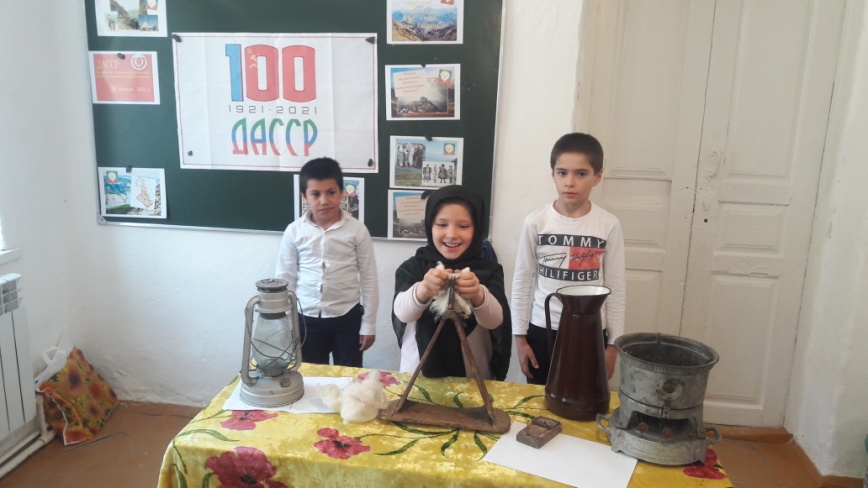 19 января 2021 года  во 2 классе был проведен классный час "Край мой- Дагестан!", посвящённый Дню образования Дагестана ,классный руководитель Магомедова Н.Н. В ходе классного часа дети читали стихи, посвященные Дагестану. \охват 10 уч\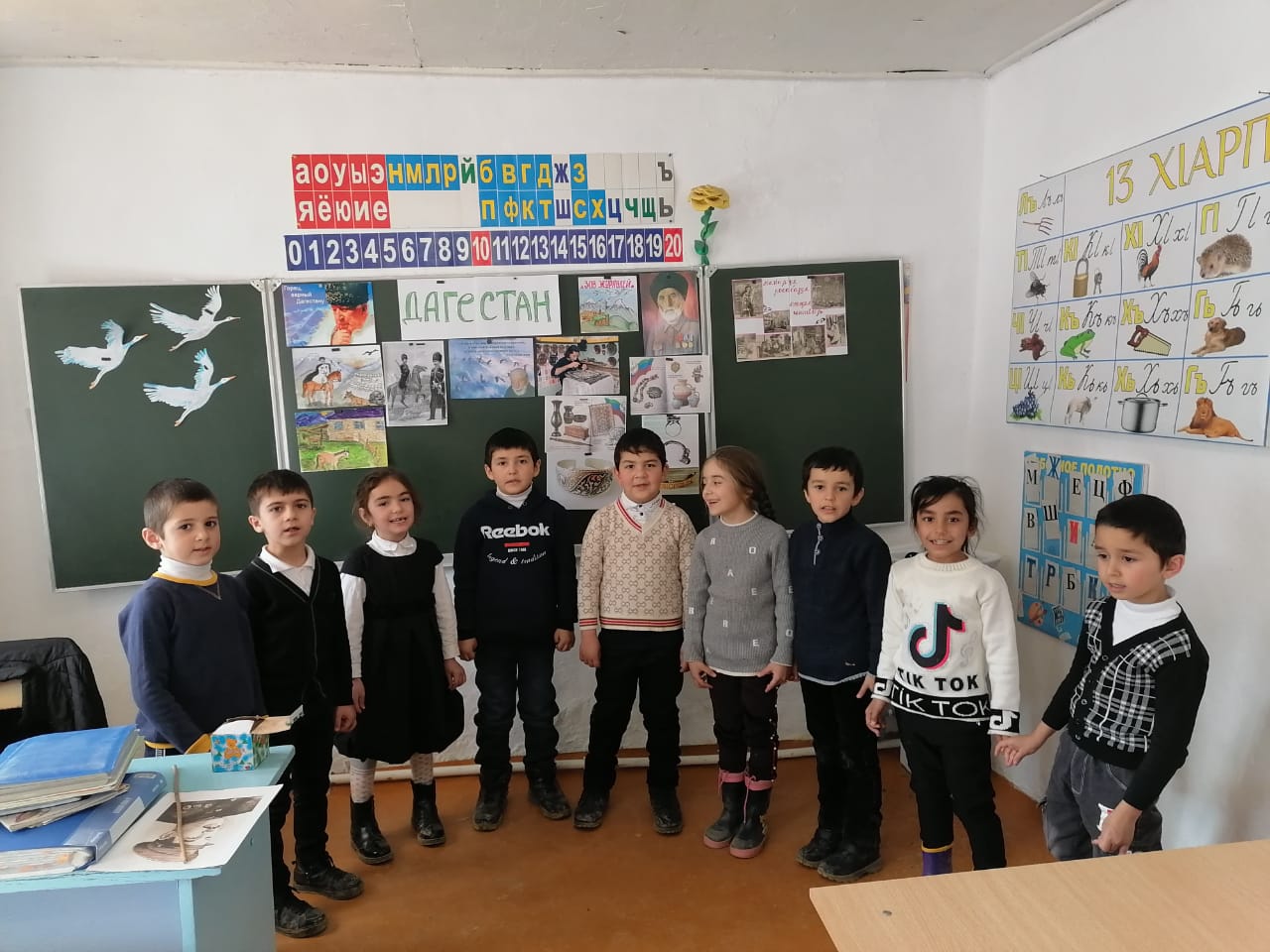 Классный час в 1 классе\ Дагестан\ \охват 10 уч\ Провела кл. час Магомедова П.А.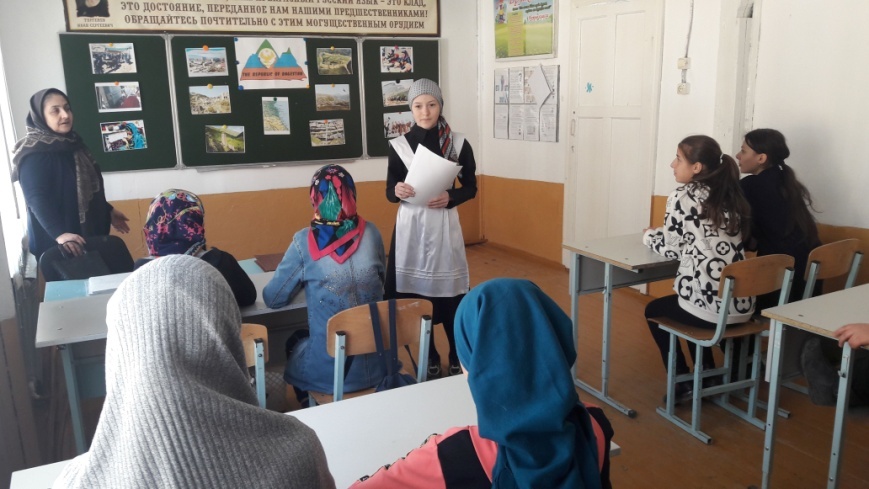 Открытый урок английского языка, посвященный 100летию Дагестана . Провела урок Казиева А.Х. \охват 15 уч 7-8классов.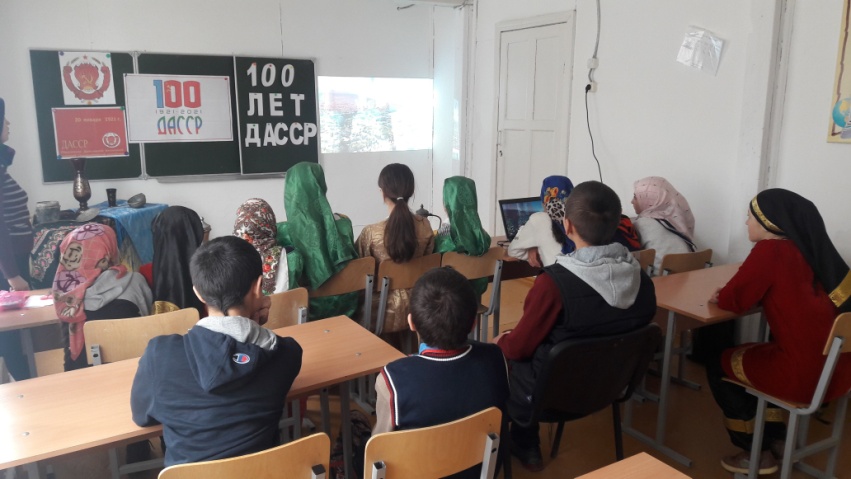 ПРОСМОТР ДОЕУМЕНТАЛЬНОГО ФИЛЬМА. Ответственный за просмотр ст. вожатая Асельдарова Г.Б.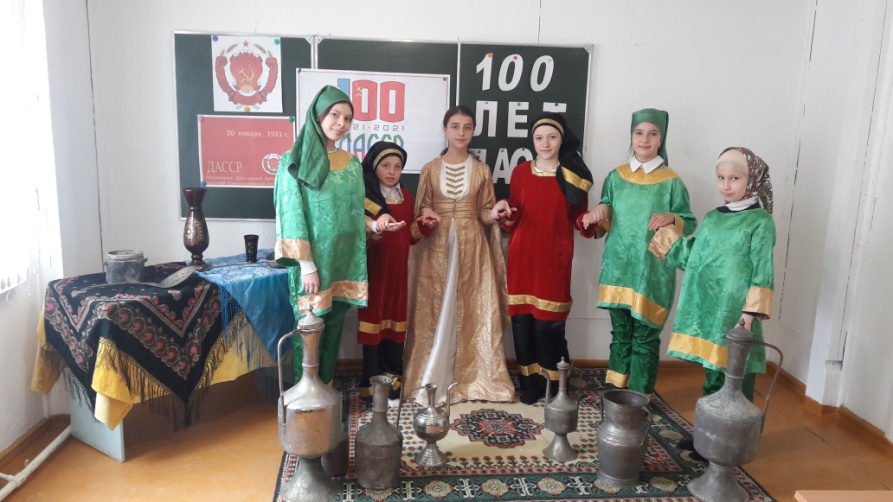 Общешкольное мероприятие, посвященное 100летию ДААССР  на тему «Многонациональный Дагестан. Традиции и обычаи».\охват 26 уч\. Ответственный зам. дир по ВР Давудова Р.М.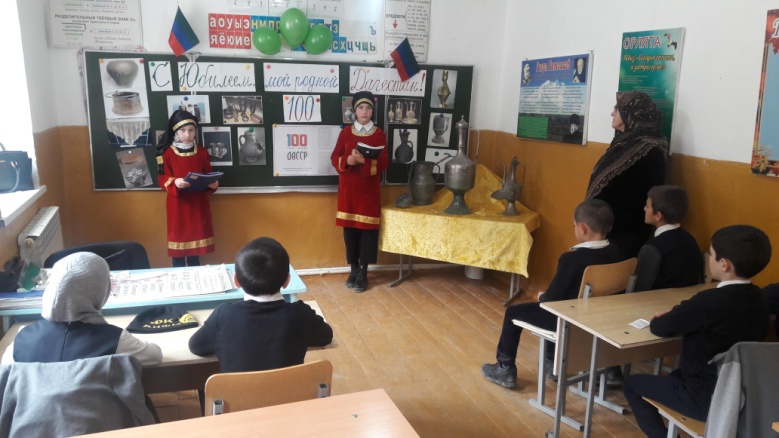 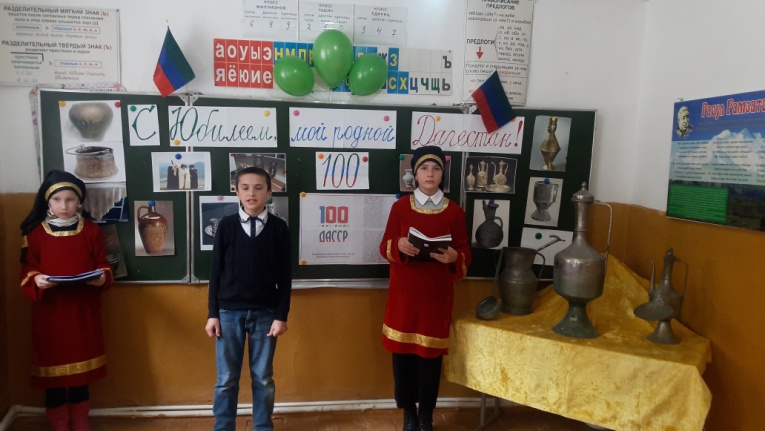 20 января 2021 года  в 4 классе был проведен классный час "С юбилеем мой родной - Дагестан!", посвящённый Дню образования Дагестана ,классный руководитель Чупанова П.А.В ходе классного часа дети читали стихи, посвященные Дагестану. \охват 13 уч\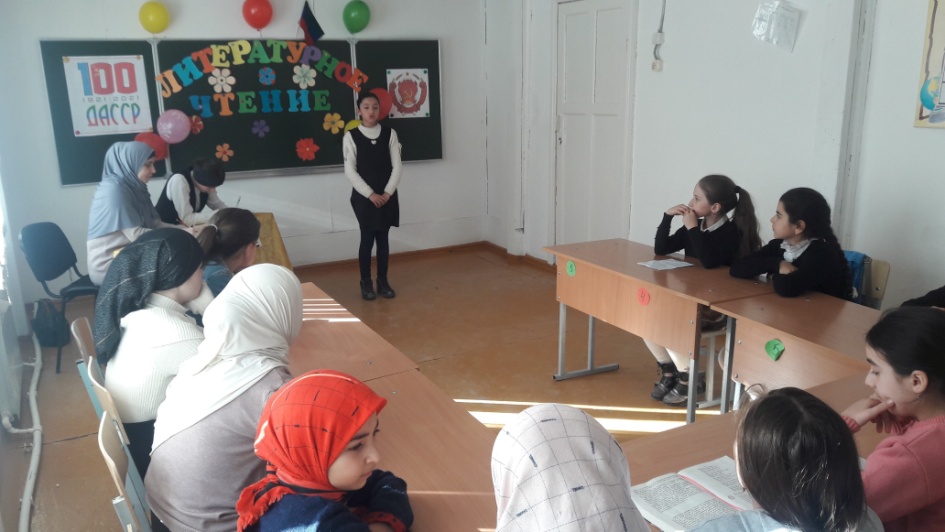 Конкурс стихов посвященное 100летию ДААССР  \Литературное чтение\.  Провела учительница русского языка и литературы Гаджиева Н.М. \охват 15 уч\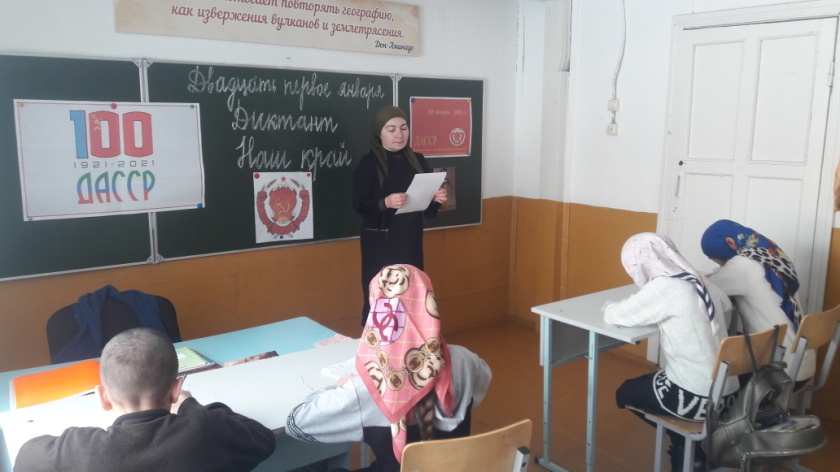 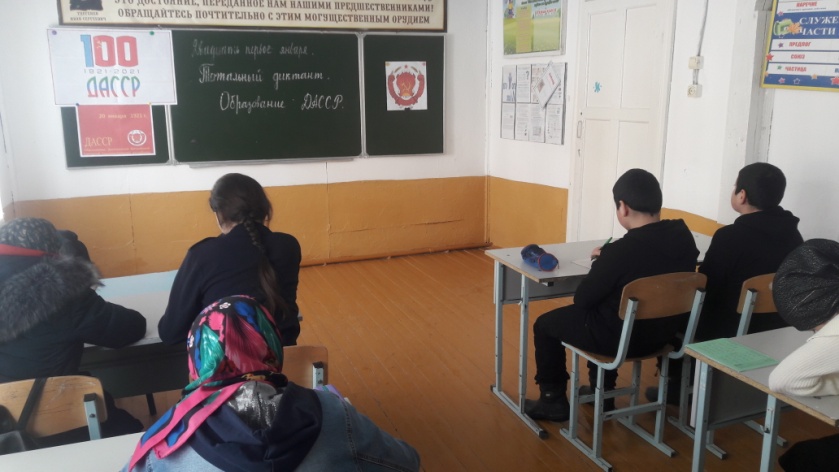 Тотальный диктант . 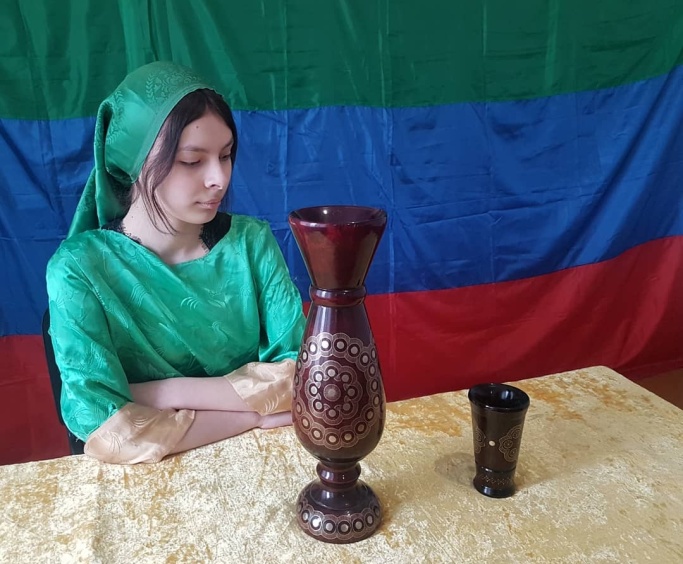 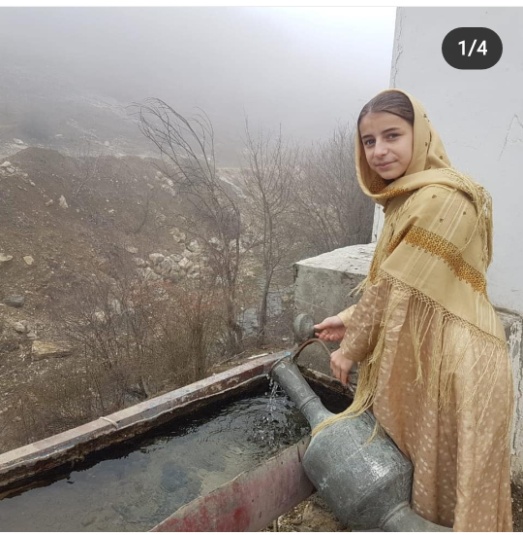 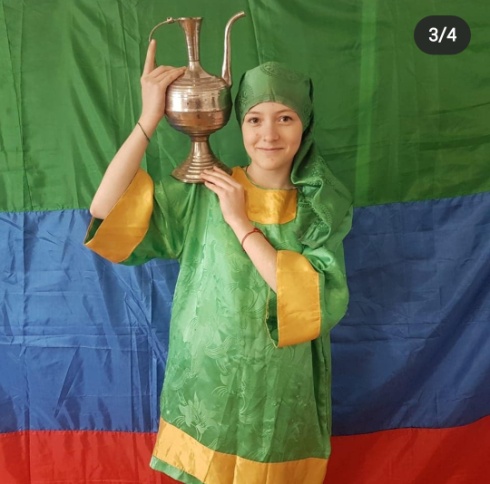 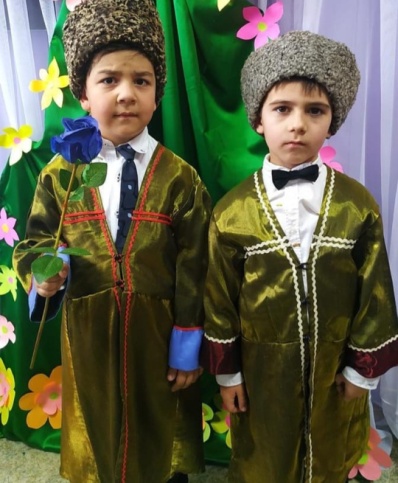 Акция \Фото в национальных костюмах\ Провела школьную акцию ст. вожатая Асельдерова Г.Б.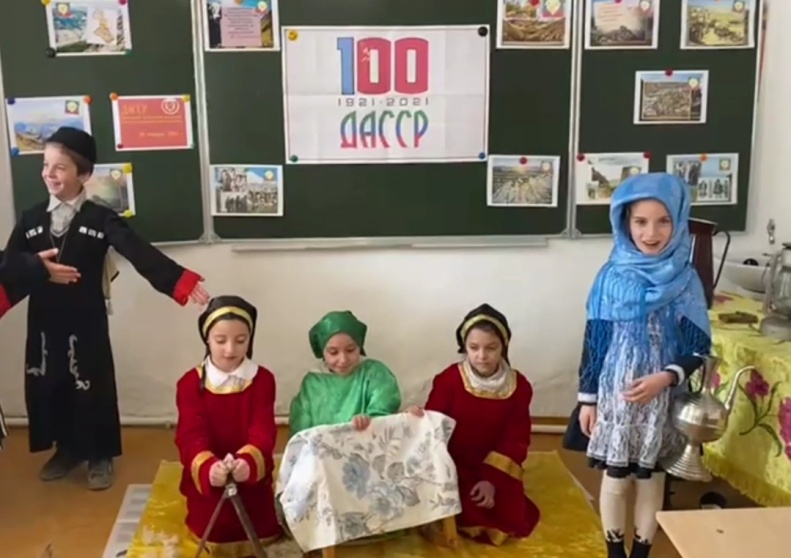 Классный час в 3 классе. Провела Магомедова У.Н. \охват 18 уч\Директор школы ------------\ Магомедов Х.А.\Исполнитель: зам. дир. по ВР        ______   \Давудова Р.М\Мероприятия Класс Сроки Ответственный1Классный  час "Край мой- Дагестан!"219 января 2021Магомедова Н.Н.2Классный час в 1 классе\ Дагестан\ \охват 10 уч\ Провела кл. час 118.01.2021Магомедова П.А.3Открытый урок английского языка, посвященный 100летию Дагестана . 7-819.01.2021Казиева А.Х.4ПРОСМОТР ДОЕУМЕНТАЛЬНОГО ФИЛЬМА.6-920.01.2021Асельдарова Г.Б.5Общешкольное мероприятие, посвященное 100летию ДААССР  на тему «Многонациональный Дагестан. Традиции и обычаи». 5-920.01.2021Давудова Р.М.6"С юбилеем мой родной - Дагестан!"419.01.20217Конкурс стихов посвященное 100летию ДААССР  \Литературное чтение\.  5-818.01.2021Гаджиева Н.М.8Выставка книг в библиотеке.Ризванова А.Б.9ТОТАЛЬНЫЙ ДИКТАНТ Учителя нач. классов и учителя русского языка и литературы.10Классный час в 3 классе. Провела 21.01.2021Магомедова У.Н. 11Акция \Фото в национальных костюмах\ Асельдерова Г.Б.